親愛的NATWA姊妹,首先, 祝大家新年快樂! 2020 已漸漸遠離, 新的一年, 新的希望! 特別是疫苗的好消息! 我們有些在第一線工作的姊妹都已接種了. (在San Diego 當護士的簡安齡在12/17 就打了第一劑.) 希望疫苗能漸漸普及, 也期待每日確診的人數能確實降低 . 讓大家早日回到期待的日常. 因為疫情, 4 月份NATWA的年會,經執行理事(會長,副會長,區理事)討論,決定改以視訊方式舉行.節目內容與日期, 都在籌備中. 確定後, 會公布. 希望在非常時期, 仍然可以給姊妹們一個趣味溫馨的年會.新的一年, 我們的姐妹會也要起跑了.這次的主題是"語言和文化",原本這是4月份年會的一個panel discussion, 講者很早就敲定.既然4 月不能在多倫多相聚,就把這個panel discussion 提早到1 月份, 以姐妹會的方式舉行.時間是1/17(Sun.), 美東時間 : 7:00 P.M./ 美西時間: 4:00 P.M.  Webex link: https://natwa.webex.com/meet/siuboan這次的主持人是Maryland 州的姊妹陳桂鈴, 她是華府台灣學校前校長, 也是剛上任的全美會會長. 常參加美東夏令會的姊妹,對桂鈴一定不陌生. 講員有三位: (1) 黃美雲: 台北市人,台北醫學院畢業. 1973 年來美, 是一名退休的內科醫師, 目前住在Virginia. 1988 年她開始接觸台語文,覺得台語很美, 希望能保存寶貴的母語,歷史,與文化.她目前是華府台灣學校的資深台語文教師.擅長台語古詩詞吟唱.(2) 紀品志: 品志是1986 年生的大男孩, 台大農化系畢業, 荷蘭Leiden 大學語文學碩士,目前住多倫多,從事語言相關工作.品志目前有主持一個" 線頂台語文學讀冊會", 我因為參加這個讀書會,認識一些住在歐洲,對台語文有興趣的年輕人.他們的投入,帶給我許多不同的視野.(3) 廖淑媛: 淑媛生長在一個堅持說母語的客家家庭, 因為多元文化的環境, 讓她學會了Hoklo, 和Mandarin. 她在Toronto從事花藝工作.退休後, 2004參加台灣客委會舉辦的海外客語種子教師研習, 領悟到自己母語的美.之後,取得客語老師認證資格, 曾在臺北市區三所小學教授客語.2007 回到加拿大, 幫忙多倫多台灣客家同鄉會推廣客家文化和語言. 現在仍參與客語班, 編寫劇本,導演客家舞台劇,偶而也會寫寫客語詩或散文 .附件是這次姐妹會的flyer,選用色彩繽紛顏色,希望帶給大家歡樂心情.這次的演講會,內容精彩, 一樣的色彩繽紛,不要錯過! 最後, 和大家分享一個短短的 video--歐洲台灣青年的空中台語教室.(video 的配樂是嚴詠能老師的-恁阿嬤叫你轉來此聽歌)https://www.youtube.com/watch?v=7jsHji8McC8&feature=share&fbclid=IwAR38-lUCffJzF5bzGJFgqSE1vBxC1Bs9XVUxrAgP3vc2by9ZCcx1CWezXjo  祝大家, 健康平安 ,早日打到疫苗!Julia ChangNATWA President 2020-2021Toronto Canada  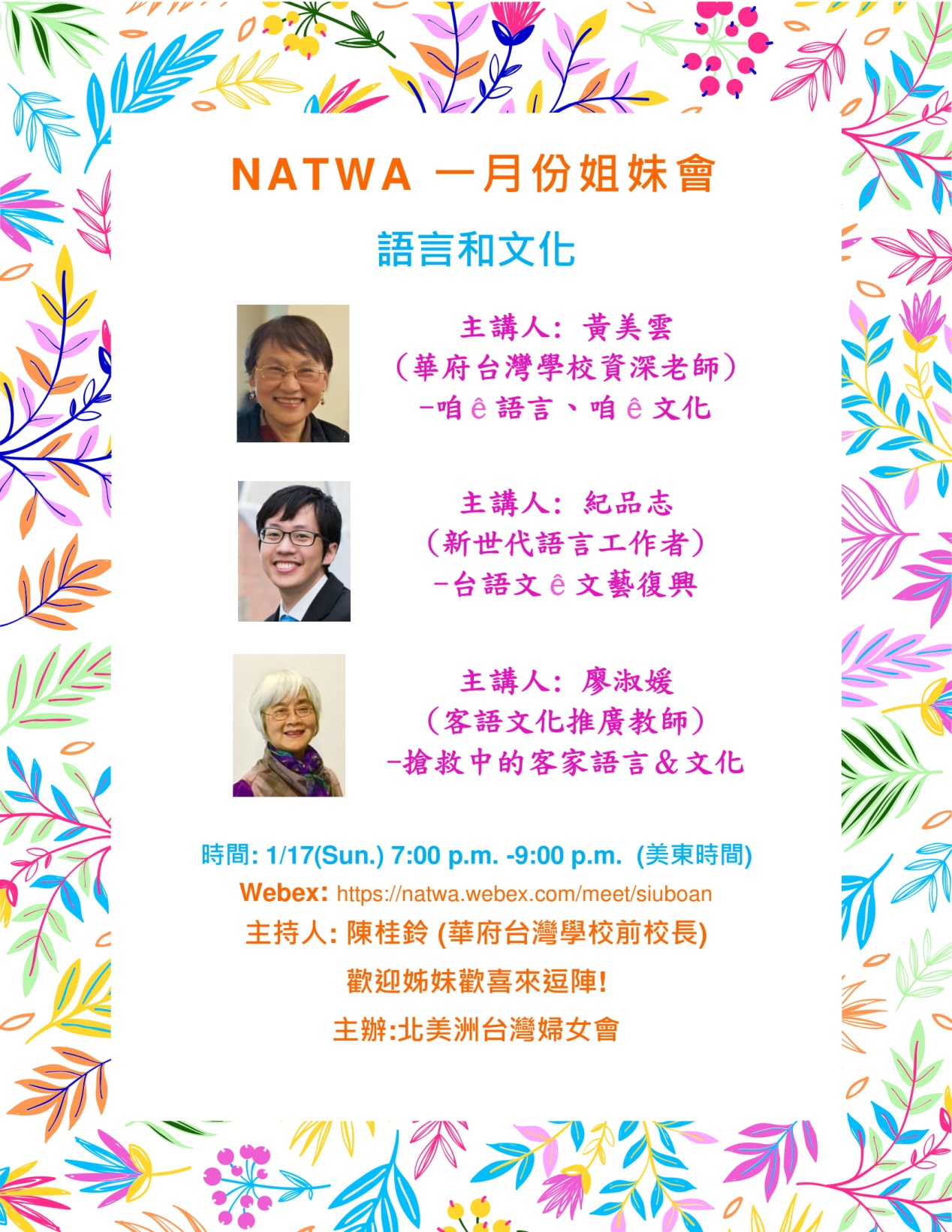 